ARTYKUŁY BIUROWE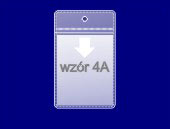 załącznik do poz.10     LP.                                                               Nazwajednostka miary   ilość1zszywki do maszyn drukarskich RAPID 26/6 opakowania 500 szt.op.102folia kserograficzna a 100 szt.op.33folia do bindowania a 100 szt,szt.34papier wizytówkowy biały z lekką fakturą gr. 200-240 g  a10op.25długopis żelowy wkład czarnyszt.506długopis żelowy wkład czerwonyszt.507długopis żelowy wkład zielonyszt.508długopis żelowy wkład niebieskiszt.509długopis zwykły wkład czerwonyszt.5010zawieszka plastikowa do celów informacyjnch ( materiał przeźroczysty dwustronnie, format A4 w zawieszeniu pionowym , zgodnie z załączonym wzorem.szt.10011taśma pakowa szaraszt.3012taśma klejąca zwykłaszt.5013druki KP samokopiującebl.3014segregatory A5szt.2015plastelina 6 kolorówop.516zeszyt A 4 60 kart. miękka okładkaszt.1017zeszyt A 4 60 kart. twarda okładkaszt.1018zeszyt A 4 96 kart. miękka okładkaszt.1019zeszyt A 4 96 kart. twarda okładkaszt.1020karton archiwizacyjny a 100 szt.op.521sznurek dratew (do archiwizacji)szt.2022klej introligatorski WIKOLszt.1023dziurkacz mały szt.2024koperta DL   (  bez okienka ) a 250 szt. rozm.110x220op.125etykiety samoprzylepne na koperty rozm.70x37ark.10